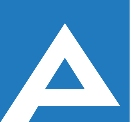 Agenţia Naţională pentru Ocuparea Forţei de MuncăLista candidaţilor care au promovat proba scrisă și sunt admişi la interviuAgenţia Naţională pentru Ocuparea Forţei de MuncăNr. d/oNume, PrenumeComentariiȘef Direcție ocuparea forței de muncă Hîncești    Șef Direcție ocuparea forței de muncă Hîncești    Șef Direcție ocuparea forței de muncă Hîncești    1.Brînza VladimirMarin NataliaInterviul va avea loc la data 18.09.2023, ora 14.30,Bir. 603